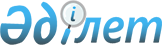 О предоставлении мер социальной поддержки на 2019 год
					
			С истёкшим сроком
			
			
		
					Решение Жалагашского районного маслихата Кызылординской области от 30 мая 2019 года № 41-2. Зарегистрировано Департаментом юстиции Кызылординской области 4 июня 2019 года № 6806. Прекращено действие в связи с истечением срока
      В соответствии с подпунктом 15) пункта 1 статьи 6 Закона Республики Казахстан от 23 января 2001 года “О местном государственном управлении и самоуправлении в Республике Казахстан”, пунктом 8 статьи 18 Закона Республики Казахстан от 8 июля 2005 года “О государственном регулировании развития агропромышленного комплекса и сельских территорий” и постановлением Правительства Республики Казахстан от 18 февраля 2009 года № 183 “Об определении размеров предоставления мер социальной поддержки специалистам здравоохранения, образования, социального обеспечения, культуры, спорта и агропромышленного комплекса, прибывшим для работы и проживания в сельские населенные пункты” Жалагашский районный маслихат РЕШИЛ:
      1. Согласно приложению к настоящему решению предоставить специалистам в области здравоохранения, образования, социального обеспечения, культуры, спорта и агропромышленного комплекса, прибывшим для работы и проживания в сельские населенные пункты Жалагашского района на 2019 год бюджетный кредит для приобретения или строительства жилья. 
      2. Настоящее решение вводится в действие со дня первого официального опубликования. Специалисты в области здравоохранения, образования, социального обеспечения, культуры, спорта и агропромышленного комплекса, прибывшие для работы и проживания в сельские населенные пункты Жалагашского района на 2019 год
					© 2012. РГП на ПХВ «Институт законодательства и правовой информации Республики Казахстан» Министерства юстиции Республики Казахстан
				
      Председатель 41 сессии Жалагашскогорайонного маслихата

БАКБЕРГЕНУЛЫ Е.

      Секретарь Жалагашскогорайонного маслихата

ЕСПАНОВ М.
Приложение к решению Жалагашского районного маслихата от “30” мая 2019 года №41-2
№
Общее количество специалистов
Количество специалистов в области здравоохране-ния
Количество специалистов в области образования
Количество специалистов в области социального обеспечения
Количество специалистов в области культуры
Количество специалистов в области спорта
Количество специалистов в области агропромышлен-ного комплекса
1
2
3
4
5
6
7
8
1
120
27
51
5
12
20
5
бюджетный кредит для приобретения или строительства жилья в сумме, не превышающей одну тысячу пятисоткратного размера месячного расчетного показателя.
бюджетный кредит для приобретения или строительства жилья в сумме, не превышающей одну тысячу пятисоткратного размера месячного расчетного показателя.
бюджетный кредит для приобретения или строительства жилья в сумме, не превышающей одну тысячу пятисоткратного размера месячного расчетного показателя.
бюджетный кредит для приобретения или строительства жилья в сумме, не превышающей одну тысячу пятисоткратного размера месячного расчетного показателя.
бюджетный кредит для приобретения или строительства жилья в сумме, не превышающей одну тысячу пятисоткратного размера месячного расчетного показателя.
бюджетный кредит для приобретения или строительства жилья в сумме, не превышающей одну тысячу пятисоткратного размера месячного расчетного показателя.
бюджетный кредит для приобретения или строительства жилья в сумме, не превышающей одну тысячу пятисоткратного размера месячного расчетного показателя.